RELAZIONE FINALE DEL  CONSIGLIO DI CLASSEClasse ________ sez_________Anno scolastico 2016- 2017INDICE/TRACCIASituazione finale della classe rispetto alla sua composizione iniziale e alla situazione di partenza (segnalare le variazioni riscontrate nel corso dell’anno o del triennio circa la composizione per movimenti in entrata e/o in uscita e/o, alunni stranieri, alunni H per l’avvicendamento di docenti dalla classe e,  nel caso dei  supplenti  temporanei  nel corrente anno scolastico, specificare  il periodo)  Livello  di partecipazione, interesse,  collaborazione e autonomia alle attività didattiche raggiunto dalla classe, facendo riferimento alle competenze ed ai descrittori del comportamento, indicati nella programmazione del Consiglio di ClasseFasce di livello degli alunni rispetto al conseguimento degli obiettivi indicati al punto precedente. Nelle rispettive fasce di livello dovranno essere inseriti i nominativi degli alunni. Particolare cura descrittiva delle motivazioni dovrà essere prestata per gli alunni di fascia bassa in situazioni di grave difficoltà che si intende ammettere alla classe successiva o agli Esami di Licenza pur in presenza di un profitto insufficiente in più discipline o con una media di voto nel triennio inferiore al 6. Sono altrettanto opportune segnalazioni di casi di eccellenza. Attività pluridisciplinari svolte nel corso dell’ anno scolastico (elencare) Strategie e metodologie didattiche utilizzate nei processi di insegnamento/apprendimento compresi gli interventi per recupero, consolidamento, potenziamentoAttività significative svolte dalla classe (comprese le attività facoltative-opzionali), adesione a progetti, partecipazioni a concorsi, viste guidate-viaggi d’istruzione (nel corso dell’anno o nel corso del triennio per le classi terze) Altri elementi che il Consiglio di Classe ritiene significativi presentare Solo per classi Terze: Criteri e modalità per lo svolgimento del colloquio pluridisciplinare (indicare come si intende impostare il colloquio segnalando quegli alunni con i quali si applicherà una modalità diversa dal resto della classe) AllegatiProgrammi svolti nelle singole discipline. La presente relazione è stata approvata nel Consiglio di Classe del ______________IL COORDINATORE____________________________IL CONSIGLIO DI CLASSELettere			______________________________________Scienze matematiche	______________________________________Lingua Inglese		______________________________________Lingua Francese		______________________________________Lingua Spagnola		______________________________________Ed. Tecnica			______________________________________Ed. Artistica			______________________________________Ed. Musicale 		______________________________________Ed. Fisica			______________________________________Religione			______________________________________Sostegno			______________________________________IL DIRIGENTE SCOLASTICOProf. Claudio CancelliFirma autografa sostituita a mezzo stampa,ai sensi dell’art. 3, comma 2 del D. Lgs. n. 39/1993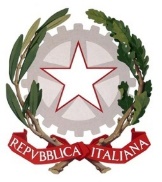 ISTITUTO COMPRENSIVO STATALE ALZANO LOMBARDO“Rita Levi-Montalcini”Via F.lli Valenti , 6 – 24022 Alzano Lombardo (BG) C.F. 95118410166 – Cod.Mec. BGIC82100T – Sito www.icalzanolombardo.gov.itTel. 035.511390 – Fax 035.515693 – Mail bgic82100t@istruzione.it - Pec bgic82100t@pec.istruzione.it 